Mexico-The Land to the SouthThe Land of MexicoFinding MexicoWhere is Mexico located? ______________________________________ _______________________________________________________________ Mexico is surrounded to the ______________ and ___________ with _______________Mexico’s neighbor to the north is ________________Mexico’s neighbors to the south are _______________ & ____________________Types of LandGeography is __________________________________________________ _______________________________________________________________ _______________________________________________________________ Land formations are ___________________________________________ _______________________________________________________________Mexico has high mountains, plains and valleys.  Plains-________________________________________________________ 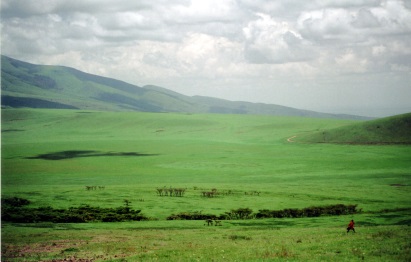 Plateaus-______________________________________________________ _______________________________________________________________10.The _____________________________________ is the largest land area in the country.	a. most of Mexico’s people live here	b. its largest cities are located here	c. the city capital, ____________________, is here11. volcano-______________________________________________________ __________________________________________________________________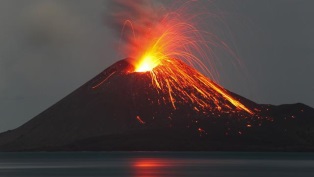 12. rain forests-__________________________________________________ ____________________________________________________________________Plants and AnimalsCactus grow here because __________________________________ ____________________________________________________________ Prairie dogs live _____________________________________________ Snakes and lizards live ________________________________________Seasons do not change in the rain forestThe temperature stays _____________________________________ ____________________________________________________________________________ & _________________ help each other surviveLiving in Different ClimatesClimate-____________________________________________________ ____________________________________________________________ People adapt their lives and work according to the climateDesert ClimateVery hot, not many crops grow due to little______________ To farm the dry land, farmers __________________________ ________________________________________________________ Few people live herCold at ____________________, very hot in the _____________ The Plateau of MexicoNorthern part gets ______________________________Southern part gets ______________________________Valley of Mexico__________________________________________ ________________-southern partResources of the Rain ForestMany unique products come from the rain forest_________________-make food and medicines_________-timber for furniture and buildingsGet food by ___________________________________________ ________________________________________________________ The History of MexicoFounding MexicoPrehistoric-_______________________________________________ __________________________________________________________Hunters from the ________________arrived in MexicoLearned to grow __________________________________________Civilization-_________________________________________________ Maya-________________________________________________________ Built _______________________________________________In southern MexicoMayans still live in Mexico todayAztec-______________________________________________________Great warriors who conquered other people in Mexico1325-built their capital ______________________________ on an island in the middle of a beautiful lake (where ________________ is today)Spanish Rule1519-________________ explorer, Hernan Cortes arrived in MexicoExplorer-____________________________________________________ _____________________________________________________________ Cortez conquered the __________________The Spanish destroyed Tenochtitlan and built Mexico CitySpain ruled Mexico for _______________yearsNative people had to change their religion to ________________Allowed to speak their native language.Many Spanish people moved to MexicoBrought new culture, Spanish language, animalsThe Spanish found ______________________ in Mexico10.haciendas-___________________________________________________ _____________________________________________________________ 11.native people remained poor, Spanish people became richC. Spanish Rule1. 1776- American War for ________________ began2. ______________ felt that the Spanish were treating them unfairly.3. September 16, 1810, Father Miguel Hidalgo gave a speech called “_______________________________________”-calling people to rise up and fight for their freedom from Spain.	a. This was the beginning of the Mexican War of Independence.4. In 1821- ___________________ became independent.5. Mexico became a __________________________ or nation without a king or queen.6. In 1836, Texas was part of ____________________7. Texans fought for __________________________ from Mexico8. Battle of the Alamo-famous battle9. The___________________ declared war on _____________________10. Mexico __________________ the war	a. The US gained California, Nevada, and Utah, as well as parts of other states.11. 1910-Mexican Revolution-_____________________________________________ _____________________________________12. revolution -_________________________________________________________ ______________________________________________________________________ 13. Mexico was changed to a ____________________________________Governing MexicoThe United Mexican StatesMexico’s official name is __________________________________________ ________________________________Mexico and the US have similar gov’t.Mexico is a democracy-__________________________________________ ______________________________________________________________Mexico has a ________________ and ________________ government.The Mexican Constitution of 197 divided the National government into 3 branches or partslegislative branch-_________________________________________ ________________________________________________________executive branch-_________________________________________ _________________________________________________________ judicial branch-_____________________________________________ _________________________________________________________  Mexico’s CropsThe Constitution of 1917 changed how people farmnew laws divided many estates into ________________ portions of land and gave them to Mexico’s ___________________communities owned land tooMexico has many natural resources or ________________________________ ________________________________________________________________ examples-oil, silver, and cropsMexico has many ______________________ and not much rainpeople farm in only a small part of MexicoPlateau of Mexico-best _________________________-has a mild climate, rain and rich landSpanish became rich from ______________________Silver is a ______________________-a natural resource that is not a plant or animal.more silver is mined in Mexico than anywhere else in the world.MexicoUnited StatesNational government has three branches: legislative, executive, judicialNational government has three branches: legislative, executive, judicialThere are 31 statesThere are 50 statesNational constitutionNational constitutionCongress with a Senate and Chamber of DeputiesCongress with a Senate and House of RepresentativesSupreme Court is highest court in landSupreme Court is highest court in landPresident serves for one term that lasts 6 years, There is no vice-presidentPresident can serve for 2 terms.  Each term lasts 4 years.  There is a vice-president.